СОВЕТ ДУПУТАТОВМУНИЦИПАЛЬНОГО ОБРАЗОВАНИЯРУБЕЖИНСКИЙ СЕЛЬСОВЕТПЕРВОМАЙСКОГО РАЙОНАОРЕНБУРГСКОЙ ОБЛАСТИТретий созывРЕШЕНИЕ19.12.2019                                                                           № 209О внесении изменений в Правила землепользования и застройки муниципального образования Рубежинский сельсовет Первомайского района Оренбургской областиВ соответствии с Конституцией Российской Федерации, Федеральным законом от 06.10.2003г. №131-ФЗ «Об общих принципах организации местного самоуправления в Российской Федерации», Градостроительным Кодексом Российской Федерации, постановлением администрации муниципального образования Рубежинский сельсовет №18-п от 08.04.2019 г. «О подготовке проекта внесения изменений в Генеральный план и Правила землепользования и застройки муниципального образования Рубежинский сельсовет Первомайского района Оренбургской области», заключения по результатам публичных слушаний от 24.10.2019 года по обсуждению проекта внесения изменений в Правила землепользования и застройки муниципального образования Рубежинский сельсовет Первомайского района Оренбургской области, руководствуясь Уставом муниципального образования Рубежинский сельсовет, Совет депутатов муниципального образования Рубежинский сельсовет Первомайского района Оренбургской области РЕШИЛ:Внести изменения в Правила землепользования и застройки муниципального образования Рубежинский сельсовет Первомайского района Оренбургской области, утвержденные решением Совета депутатов муниципального образования Рубежинский сельсовет Первомайского района Оренбургской области от 06.02.2014 №166 согласно приложния.Настоящее решение вступает в силу после его обнародования в установленном порядке в соответствии с действующим законодательством и подлежит размещению на официальном сайте муниципального образования Рубежинский сельсовет Первомайского района Оренбургской области.Контроль за исполнением настоящего решения возложить на постоянную  депутатскую   комиссию  по   вопросам  экономики,  бюджетной, налоговой и финансовой  политики, муниципальной  собственности и вопросам сельского и муниципального хозяйства  Совета  депутатов  муниципального образования  Рубежинский   сельсовет Первомайского района Оренбургской области.Глава муниципального образованияРубежинскийсельсовет                                                                      Н.П.СергеевПриложение к решению Совета депутатовмуниципального образования
Рубежинский сельсоветот 19.12.2019 № 209 ИЗМЕНЕНИЯ В ПРАВИЛА ЗЕМЛЕПОЛЬЗОВАНИЯ И ЗАСТРОЙКИ МУНИЦИПАЛЬНОГО ОБРАЗОВАНИЯ РУБЕЖИНСКИЙ СЕЛЬСОВЕТ ПЕРВОМАЙСКОГО РАЙОНА ОРЕНБУРГСКОЙ ОБЛАСТИВВЕДЕНИЕРаботы по внесению изменений в правила землепользования и застройки муниципального образования(далее МО)Рубежинский сельсовет Первомайского района Оренбургской области выполняются на основании Договора на выполнение работ.Внесение изменений в Правила землепользования и застройки МО Рубежинский сельсовет является документом, разработанным в соответствии с Градостроительным кодексом Российской Федерации в действующих редакциях на июнь 2019 г.  Проект разработан с учётом ряда программ, реализуемых на территории области и Первомайского района.Основаниями для рассмотрения главой местной администрации вопроса о внесении изменений в правила землепользования и застройки является:- несоответствие правил землепользования и застройки генеральному планупоселения, возникшее в результате внесения в генеральный план изменений,в соответствии со статьей 33 Градостроительного кодекса Российской Федерации.Правила землепользования и застройки МО «Рубежинский сельсовет Первомайского района Оренбургской области» утверждены Решением Совета депутатов МО «Рубежинский сельсовет Первомайского района Оренбургской области» №166 от 06.02.2014 года, внесены изменения и утверждены Решением Совета депутатов МО «Рубежинский сельсовет Первомайского района Оренбургской области» №76 от 21.12.2016 года.Предыдущая градостроительная документация МО «Рубежинский сельсовет Первомайского районаОренбургской области» разрабатывалась в 2014 г. ООО ««НПЦ ИИР»».Статья 31. Разрешение на строительство. Читать в следующей редакции:1.	Строительство, реконструкция объектов капитального строительства осуществляется на основании разрешения на строительство.Разрешение на строительство выдается в соответствии со статьей 51 Градостроительного кодекса Российской Федерации, законами Оренбургской области, муниципальными нормативными актами.2.	В границах муниципального образования Рубежинский сельсовет подготовка и выдача разрешений на строительство осуществляется Администрацией Первомайского района, за исключением случаев, определенных Градостроительным кодексом Российской Федерации, законами Оренбургской области, когда выдача разрешений на строительство осуществляется федеральным органом исполнительной власти или органом исполнительной власти Оренбургской области.3.	Застройщик направляет в уполномоченный орган заявление о выдаче разрешения на строительство (за исключением объекта индивидуального жилищного строительства). Для принятия решения о выдаче разрешения на строительство к указанному заявлению прилагаются следующие документы:3.1.	Правоустанавливающие документы на земельный участок, в том числе соглашение об установлении сервитута, решение об установлении публичного сервитута, а также схема расположения земельного участка или земельных участков на кадастровом плане территории, на основании которой был образован указанный земельный участок и выдан градостроительный план земельного участка;3.1.1.	При наличии соглашения о передаче в случаях, установленных бюджетным законодательством Российской Федерации, органом государственной власти (государственным органом), Государственной корпорацией по атомной энергии "Росатом", Государственной корпорацией по космической деятельности "Роскосмос", органом управления государственным внебюджетным фондом или органом местного самоуправления полномочий государственного (муниципального) заказчика, заключенного при осуществлении бюджетных инвестиций, - указанное соглашение, правоустанавливающие документы на земельный участок правообладателя, с которым заключено это соглашение;3.2.	Градостроительный план земельного участка, выданный не ранее чем за три года до дня представления заявления на получение разрешения на строительство, или в случае выдачи разрешения на строительство линейного объекта реквизиты проекта планировки территории и проекта межевания территории (за исключением случаев, при которых для строительства, реконструкции линейного объекта не требуется подготовка документации по планировке территории), реквизиты проекта планировки территории в случае выдачи разрешения на строительство линейного объекта, для размещения которого не требуется образование земельного участка;;3.3.	Результаты инженерных изысканий и следующие материалы, содержащиеся в утвержденной в соответствии с частью 15 статьи 48 Градостроительного Кодексапроектной документации:а)	пояснительная записка;б)	схема планировочной организации земельного участка, выполненная в соответствии с информацией, указанной в градостроительном плане земельного участка, а в случае подготовки проектной документации применительно к линейным объектам проект полосы отвода, выполненный в соответствии с проектом планировки территории (за исключением случаев, при которых для строительства, реконструкции линейного объекта не требуется подготовка документации по планировке территории);в)	разделы, содержащие архитектурные и конструктивные решения, а также решения и мероприятия, направленные на обеспечение доступа инвалидов к объекту капитального строительства (в случае подготовки проектной документации применительно к объектам здравоохранения, образования, культуры, отдыха, спорта и иным объектам социально-культурного и коммунально-бытового назначения, объектам транспорта, торговли, общественного питания, объектам делового, административного, финансового, религиозного назначения, объектам жилищного фонда);г)	проект организации строительства объекта капитального строительства (включая проект организации работ по сносу объектов капитального строительства, их частей в случае необходимости сноса объектов капитального строительства, их частей для строительства, реконструкции других объектов капитального строительства);3.4.	положительное заключение экспертизы проектной документации, в соответствии с которой осуществляются строительство, реконструкция объекта капитального строительства, в том числе в случае, если данной проектной документацией предусмотрены строительство или реконструкция иных объектов капитального строительства, включая линейные объекты (применительно к отдельным этапам строительства в случае, предусмотренном частью 12.1 статьи 48 Градостроительного Кодекса), если такая проектная документация подлежит экспертизе в соответствии со статьей 49 Градостроительного Кодекса, положительное заключение государственной экспертизы проектной документации в случаях, предусмотренных частью 3.4 статьи 49 Градостроительного Кодекса, положительное заключение государственной экологической экспертизы проектной документации в случаях, предусмотренных частью 6 статьи 49 Градостроительного Кодекса; 3.4.1.	Подтверждение соответствия вносимых в проектную документацию изменений требованиям, указанным в части 3.8 статьи 49 Градостроительного Кодекса, предоставленное лицом, являющимся членом саморегулируемой организации, основанной на членстве лиц, осуществляющих подготовку проектной документации, и утвержденное привлеченным этим лицом в соответствии с Градостроительным Кодексом специалистом по организации архитектурно-строительного проектирования в должности главного инженера проекта, в случае внесения изменений в проектную документацию в соответствии с частью 3.8 статьи 49 н Градостроительного Кодекса;3.4.2. Подтверждение соответствия вносимых в проектную документацию изменений требованиям, указанным в части 3.9 статьи 49 Градостроительного Кодекса, предоставленное органом исполнительной власти или организацией, проводившими экспертизу проектной документации, в случае внесения изменений в проектную документацию в ходе экспертного сопровождения в соответствии с частью 3.9 статьи 49 Градостроительного Кодекса3.5.	Разрешение на отклонение от предельных параметров разрешенного строительства, реконструкции (в случае, если застройщику было предоставлено такое разрешение в соответствии со статьей 40 Градостроительного кодекса Российской Федерации);3.6.	Согласие всех правообладателей объекта капитального строительства в случае реконструкции такого объекта, за исключением указанных в пункте 3.6.2 настоящей части случаев реконструкции многоквартирного дома;3.6.1.	В случае проведения реконструкции государственным (муниципальным) заказчиком, являющимся органом государственной власти (государственным органом), государственной корпорацией, органом управления государственным внебюджетным фондом или органом местного самоуправления, на объекте капитального строительства государственной (муниципальной) собственности, правообладателем которого является государственное (муниципальное) унитарное предприятие, государственное (муниципальное) бюджетное или автономное учреждение, в отношении которого указанный орган осуществляет соответственно функции и полномочия учредителя или права собственника имущества, - соглашение о проведении такой реконструкции, определяющее в том числе условия и порядок возмещения ущерба, причиненного указанному объекту при осуществлении реконструкции;3.6.2.	Решение общего собрания собственников помещений и машино-мест в многоквартирном доме, принятое в соответствии с жилищным законодательством в случае реконструкции многоквартирного дома, или, если в результате такой реконструкции произойдет уменьшение размера общего имущества в многоквартирном доме, согласие всех собственников помещений и машино-мест в многоквартирном доме;3.7.	Копия свидетельства об аккредитации юридического лица, выдавшего положительное заключение негосударственной документации, в случае, если представлено в проектной негосударственной экспертизы проектной документации;Документы, предусмотренные законодательствомРоссийской Федерации об объектах культурного наследия, в случае, если при проведении работ по сохранению объекта культурного наследия затрагиваются конструктивные и другие характеристики надежности и безопасности такого объекта.Копия решения об установлении или изменении зоны с особыми условиями использования территории в случае строительства объекта капитального строительства, в связи с размещением которого в соответствии с законодательством Российской Федерации подлежит установлению зона с особыми условиями использования территории, или в случае реконструкции объекта капитального строительства, в результате которой в отношении реконструированного объекта подлежит установлению зона с особыми условиями использования территории или ранее установленная зона с особыми условиями использования территории подлежит изменению.Копия договора о развитии застроенной территории или договора о комплексном развитии территории в случае, если строительство, реконструкцию объектов капитального строительства планируется осуществлять в границах территории, в отношении которой органом местного самоуправления принято решение о развитии застроенной территории или решение о комплексном развитии территории по инициативе органа местного самоуправления, за исключением случая принятия решения о самостоятельном осуществлении комплексного развития территории.В целях строительства, реконструкции объекта индивидуального жилищного строительства застройщик направляет в уполномоченный орган заявление о выдаче разрешения на строительство. Для принятия решения о выдаче разрешения на строительство к указанному заявлению прилагаются следующие документы:Правоустанавливающие документы на земельный участок;Градостроительный план земельного участка, выданный не ранее чем за три года до дня представления заявления на получение разрешения на строительство";Схема планировочной организации земельного участка с обозначением места размещения объекта индивидуального жилищного строительства.Правоустанавливающие документы на земельный участок направляются заявителем самостоятельно, если указанные документы (их копии или сведения, содержащиеся в них) отсутствуют в Едином государственном реестре прав на недвижимое имущество и сделок с ним.Уполномоченный орган проводит проверку:а)	наличия документов, необходимых для принятия решения о выдаче разрешения на строительство;б)	проверку соответствия проектной документации или схемы планировочной организации земельного участка с обозначением места размещения объекта индивидуального жилищного строительства требованиям к строительству, реконструкции объекта капитального строительства, установленным на дату выдачи представленного для получения разрешения на строительство градостроительного плана земельного участка, или в случае выдачи разрешения на строительство линейного объекта требованиям проекта планировки территории и проекта межевания территории, а также допустимости размещения объекта капитального строительства в соответствии с разрешенным использованием земельного участка и ограничениями, установленными в соответствии с земельным и иным законодательством Российской Федерации. В случае выдачи лицу разрешения на отклонение от предельных параметров разрешенного строительства, реконструкции проводится проверка проектной документации или указанной схемы планировочной организации земельного участка на соответствие требованиям, установленным в разрешении на отклонение от предельных параметров разрешенного строительства, реконструкции.Разрешение на строительство выдается по форме, утвержденной Правительством Российской Федерации в течение десяти дней, со дня получения заявления о выдаче разрешения на строительство.Застройщик в течение 10 дней со дня получения разрешения на строительство обязан безвозмездно передать в уполномоченный орган, выдавший разрешение на строительство, сведения о площади, о высоте и количестве этажей планируемого объекта капитального строительства, о сетях инженерно-технического обеспечения, один экземпляр копии результатов инженерных изысканий и по одному экземпляру копий разделов проектной документации, предусмотренных пунктами 2, 8 - 10и 11.1 части 12 статьи 48Градостроительного кодекса РФ, или один экземпляр копии схемы планировочной организации земельного участка с обозначением места размещения объекта индивидуального жилищного строительства для размещения в информационной системе обеспечения градостроительной деятельности. Указанные в настоящей части документы (их копии или сведения, содержащиеся в них) могут быть направлены в электронной форме.Разрешение на строительство выдается на срок, предусмотренный проектом организации строительства объекта капитального строительства. Разрешение на индивидуальное жилищное строительство выдается сроком на десять лет.Срок действия разрешения на строительство при переходе прав на земельный участок и объекты капитального строительства сохраняется.Разрешения на строительство объектов капитального строительства, составляющих государственную тайну, выдаются в соответствии с законодательством Российской Федерации о государственной тайне.В целях строительства, реконструкции объекта индивидуального жилищного строительства застройщик направляет заявление о выдаче разрешения на строительство в уполномоченные на выдачу разрешений на строительство в соответствии с частями 4- 6 статьи 51 Градостроительного кодекса Российской Федерации федеральный орган исполнительной власти, орган исполнительной власти субъекта Российской Федерации или орган местного самоуправления непосредственно либо через многофункциональный центр.Уполномоченные на выдачу разрешений на строительство федеральный орган исполнительной власти, орган исполнительной власти субъекта Российской Федерации, орган местного самоуправления или уполномоченная организация, по заявлению застройщика могут выдать разрешение на отдельные этапы строительства, реконструкции.Срок действия разрешения на строительство может быть продлен федеральным органом исполнительной власти, органом исполнительной власти субъекта Российской Федерации, органом местного самоуправления или уполномоченной организацией, выдавшими разрешение на строительство, по заявлению застройщика, поданному не менее чем за шестьдесят дней до истечения срока действия такого разрешения. В продлении срока действия разрешения на строительство должно быть отказано в случае, если строительство, реконструкция, капитальный ремонт объекта капитального строительства не начаты до истечения срока подачи такого заявления. В случае, если заявление о продлении срока действия разрешения на строительство подается застройщиком, привлекающим на основании договора участия в долевом строительстве, предусматривающего передачу жилого помещения, денежные средства граждан и юридических лиц для долевого строительства многоквартирного дома и (или) иных объектов недвижимости, к такому заявлению должен быть приложен договор поручительства банка за надлежащее исполнение застройщиком обязательств по передаче жилого помещения по договору участия в долевом строительстве или договор страхования гражданской ответственности лица, привлекающего денежные средства для долевого строительства многоквартирного дома и (или) иных объектов недвижимости (застройщика), за неисполнение или ненадлежащее исполнение обязательств по передаче жилого помещения по договору участия в долевом строительстве.Уполномоченные на выдачу разрешений на строительство федеральный орган исполнительной власти, орган исполнительной власти субъекта Российской Федерации, орган местного самоуправления, Государственная корпорация по атомной энергии "Росатом" или Государственная корпорация по космической деятельности "Роскосмос" в течение семи рабочих дней со дня получения заявления о выдаче разрешения на строительство, за исключением случая, предусмотренного частью 14.1 настоящегопункта:1) проводят проверку наличия документов, необходимых для принятия решения о выдаче разрешения на строительство;2) проводят проверку соответствия проектной документации требованиям к строительству, реконструкции объекта капитального строительства, установленным на дату выдачи представленного для получения разрешения на строительство градостроительного плана земельного участка, или в случае выдачи разрешения на строительство линейного объекта требованиям проекта планировки территории и проекта межевания территории (за исключением случаев, при которых для строительства, реконструкции линейного объекта не требуется подготовка документации по планировке территории), требованиям, установленным проектом планировки территории в случае выдачи разрешения на строительство линейного объекта, для размещения которого не требуется образование земельного участка, а также допустимости размещения объекта капитального строительства в соответствии с разрешенным использованием земельного участка и ограничениями, установленными в соответствии с земельным и иным законодательством Российской Федерации. В случае выдачи лицу разрешения на отклонение от предельных параметров разрешенного строительства, реконструкции проводится проверка проектной документации на соответствие требованиям, установленным в разрешении на отклонение от предельных параметров разрешенного строительства, реконструкции;3) выдают разрешение на строительство или отказывают в выдаче такого разрешения с указанием причин отказа.14.1. В случае, если подано заявление о выдаче разрешения на строительство объекта капитального строительства, который не является линейным объектом и строительство или реконструкция которого планируется в границах территории исторического поселения федерального или регионального значения, и к заявлению о выдаче разрешения на строительство не приложено заключение, либо в заявлении о выдаче разрешения на строительство не содержится указание на типовое архитектурное решение, в соответствии с которым планируется строительство или реконструкция объекта капитального строительства, уполномоченные на выдачу разрешений на строительство федеральный орган исполнительной власти, орган исполнительной власти субъекта Российской Федерации, орган местного самоуправления, Государственная корпорация по атомной энергии "Росатом" или Государственная корпорация по космической деятельности "Роскосмос":1) в течение трех дней со дня получения указанного заявления проводят проверку наличия документов, необходимых для принятия решения о выдаче разрешения на строительство, и направляют приложенный к нему раздел проектной документации объекта капитального строительства, содержащий архитектурные решения, в орган исполнительной власти субъекта Российской Федерации, уполномоченный в области охраны объектов культурного наследия, или отказывают в выдаче разрешения на строительство при отсутствии документов, необходимых для принятия решения о выдаче разрешения на строительство;2) проводят проверку соответствия проектной документации требованиям к строительству, реконструкции объекта капитального строительства, установленным на дату выдачи представленного для получения разрешения на строительство градостроительного плана земельного участка, допустимости размещения объекта капитального строительства в соответствии с разрешенным использованием земельного участка и ограничениями, установленными в соответствии с земельным и иным законодательством Российской Федерации и действующими на дату выдачи разрешения на строительство, а также требованиям, установленным в разрешении на отклонение от предельных параметров разрешенного строительства, реконструкции, в случае выдачи лицу такого разрешения;3) в течение тридцати дней со дня получения указанного заявления выдают разрешение на строительство или отказывают в выдаче такого разрешения с указанием причин отказа.Статья 34. Разрешение на ввод объекта в эксплуатацию. Читать в следующей редакции:Разрешение на ввод объекта в эксплуатацию представляет собой документ, который удостоверяет выполнение строительства, реконструкции объекта капитального строительства в полном объеме в соответствии с разрешением на строительство, соответствие построенного, реконструированного, отремонтированного объекта капитального строительства градостроительному плану земельного участка или в случае строительства, реконструкции, капитального ремонта линейного объекта проекту планировки территории и проекту межевания территории, а также проектной документации.Для ввода объекта в эксплуатацию застройщик обращается в федеральный орган исполнительной власти, орган исполнительной власти субъекта Российской Федерации, орган местного самоуправления или уполномоченную организацию, выдавшую разрешение на строительство, непосредственно или через многофункциональный центр с заявлением о выдаче разрешения на ввод объекта в эксплуатацию.Для принятия решения о выдаче разрешения на ввод объекта в эксплуатацию необходимы следующие документы:а)	правоустанавливающие документы на земельный участок, в том числе соглашение об установлении сервитута, решение об установлении публичного сервитута;б)	градостроительный план земельного участка, представленный для получения разрешения на строительство, или в случае строительства, реконструкции линейного объекта проект планировки территории и проект межевания территории (за исключением случаев, при которых для строительства, реконструкции линейного объекта не требуется подготовка документации по планировке территории), проект планировки территории в случае выдачи разрешения на ввод в эксплуатацию линейного объекта, для размещения которого не требуется образование земельного участка.в)	разрешение на строительство;г)	акт приемки объекта капитального строительства (в случае осуществления строительства, реконструкции, капитального ремонта на основании договора);д)	акт, подтверждающий соответствие параметров построенного, реконструированного объекта капитального строительства проектной документации, в том числе требованиям энергетической эффективности и требованиям оснащенности объекта капитального строительства приборами учета используемых энергетических ресурсов, и подписанный лицом, осуществляющим строительство (лицом, осуществляющим строительство, и застройщиком или техническим заказчиком в случае осуществления строительства, реконструкции на основании договора строительного подряда, а также лицом, осуществляющим строительный контроль, в случае осуществления строительного контроля на основании договора);е)	документы, подтверждающие соответствие построенного, реконструированного объекта капитального строительства техническим условиям и подписанные представителями организаций, осуществляющих эксплуатацию сетей инженерно-технического обеспечения (при их наличии);ж)	схема, отображающая расположение построенного, реконструированного объекта капитального строительства, расположение сетей инженерно-технического обеспечения в границах земельного участка и планировочную организацию земельного участка и подписанная лицом, осуществляющим строительство (лицом, осуществляющим строительство, и застройщиком или техническим заказчиком в случае осуществления строительства, реконструкции на основании договора), за исключением случаев строительства, реконструкции линейного объекта;з)	заключение органа государственного строительного надзора (в случае, если предусмотрено осуществление государственного строительного надзора в соответствии с частью 1 статьи 54 Градостроительного Кодекса) о соответствии построенного, реконструированного объекта капитального строительства требованиям проектной документации (включая проектную документацию, в которой учтены изменения, внесенные в соответствии с частями 3.8 и 3.9 статьи 49 Градостроительного Кодекса), в том числе требованиям энергетической эффективности и требованиям оснащенности объекта капитального строительства приборами учета используемых энергетических ресурсов, заключение уполномоченного на осуществление федерального государственного экологического надзора федерального органа исполнительной власти (далее - орган федерального государственного экологического надзора), выдаваемое в случаях, предусмотренных частью 7 статьи 54 Градостроительного Кодекса.и)	документ, подтверждающий заключение договора обязательного страхования гражданской ответственности владельца опасного объекта за причинение вреда в результате аварии на опасном объекте в соответствии с законодательством Российской Федерации об обязательном страховании гражданской ответственности владельца опасного объекта за причинение вреда в результате аварии на опасном объекте.к)	акт приемки выполненных работ по сохранению объекта культурного наследия, утвержденный соответствующим органом охраны объектов культурного наследия, определенным Федеральным законом от 25 июня 2002 года N73-ФЗ "Об объектах культурного наследия (памятниках истории и культуры) народов Российской Федерации", при проведении реставрации, консервации, ремонта этого объекта и его приспособления для современного использования;л)	технический план объекта капитального строительства, подготовленный в соответствии с Федеральным законом от 24 июля 2007 года N221-ФЗ "О государственном кадастре недвижимости".Указанные в подпунктах «д» и «з» пункта 3настоящей статьи документ и заключение должны содержать информацию о нормативных значениях показателей, включенных в состав требований энергетической эффективности объекта капитального строительства, и о фактических значениях таких показателей, определенных в отношении построенного, реконструированного, отремонтированного объекта капитального строительства в результате проведенных исследований, замеров, экспертиз, испытаний, а также иную информацию, на основе которой устанавливается соответствие такого объекта требованиям энергетической эффективности и требованиям его оснащенности приборами учета используемых энергетических ресурсов. При строительстве, реконструкции, капитальном ремонте многоквартирного дома заключение органа государственного строительного надзора также должно содержать информацию о классе энергетической эффективности многоквартирного дома, определяемом в соответствии с законодательствомоб энергосбережении и о повышении энергетической эффективности.Правительством Российской Федерации могут устанавливаться иные документы, необходимые для получения разрешения на ввод объекта в эксплуатацию, в целях получения в полном объеме сведений, необходимых для постановки объекта капитального строительства на государственный учет.Уполномоченный орган, выдавший разрешение на строительство, в течение 10 дней со дня поступления заявления о выдаче разрешения на ввод объекта в эксплуатацию обязан обеспечить проверку наличия и правильности оформления документов, указанных в части 3 настоящей статьи, осмотр объекта капитального строительства и выдать заявителю разрешение на ввод объекта в эксплуатацию или отказать в выдаче такого разрешения с указанием причин отказа. В ходе осмотра построенного, реконструированного, отремонтированного объекта капитального строительства осуществляется проверка соответствия такого объекта требованиям, установленным в разрешении на строительство, градостроительном плане земельного участка или в случае строительства, реконструкции, капитального ремонта линейного объекта проекте планировки территории и проекте межевания территории, а также требованиям проектной документации, в том числе требованиям энергетической эффективности и требованиям оснащенности объекта капитального строительства приборами учета используемых энергетических ресурсов, за исключением случаев осуществления строительства, реконструкции, капитального ремонта объекта индивидуального жилищного строительства. В случае, если при строительстве, реконструкции, капитальном ремонте объекта капитального строительства осуществляется государственный строительный надзор, осмотр такого объекта уполномоченным органом, выдавшим разрешение на строительство, не проводится.Основанием для отказа в приеме документов для предоставления муниципальной услуги является подача заявления лицом, не являющимся застройщиком объекта или его уполномоченный представитель, действующий без доверенности.Основанием для отказа в выдаче разрешения на ввод объекта в эксплуатацию является:а)	отсутствие документов, указанных в части 3 настоящей статьи;б)	несоответствие объекта капитального строительства требованиям градостроительного плана земельного участка или в случае строительства, реконструкции, капитального ремонта линейного объекта требованиям проекта планировки территории и проекта межевания территории;в)	несоответствие объекта капитального строительства требованиям, установленным в разрешении на строительство;г)	несоответствие	параметров	построенного,реконструированного, отремонтированного объекта капитального строительства проектной документации. Данное основание не применяется в отношении объектов индивидуального жилищного строительства;д)	невыполнение застройщиком требований по безвозмездной передаче в отдел сведений о площади, о высоте и об этажности планируемого объекта капитального строительства, о сетях инженерно-технического обеспечения, одного экземпляра копии результатов инженерных изысканий и по одному экземпляру копий разделов проектной документации, предусмотренных пунктами 2, 8 -	10 и 11.1 части 12 статьи 48Градостроительного кодекса Российской Федерации, или одного экземпляра копии схемы планировочной организации земельного участка с обозначением места размещения объекта индивидуального жилищного строительства для размещения в информационной системе обеспечения градостроительной деятельности (в случае непредставления перечисленных сведений ранее).Отказ в выдаче разрешения на ввод объекта в эксплуатацию может быть оспорен в судебном порядке.На основании представленных заявителем (застройщиком) документов руководителем отдела архитектуры и градостроительства Первомайского района принимается решение о выдаче или об отказе в выдаче разрешения на ввод объекта в эксплуатацию, которое оформляется уполномоченным специалистом отдела в 3-дневный срок. На основании резолюции специалист отдела готовит «Разрешение на ввод объекта в эксплуатацию» по форме, утвержденной Постановлением Правительства Российской Федерации от 24 ноября 2005 г. № 698 «О форме разрешения на строительство и форме разрешения на ввод объекта в эксплуатацию» и выдает заявителю (застройщику) или уполномоченному представителю под расписку в специальном журнале.Разрешение на ввод объекта в эксплуатацию является основанием для постановки на государственный учет построенного объекта капитального строительства, внесения изменений в документы государственного учета реконструированного объекта капитального строительства.10.	В разрешении на ввод объекта в эксплуатацию должны быть отражены сведения об объекте капитального строительства в объеме, необходимом для осуществления его государственного кадастрового учета. Состав таких сведений должен соответствовать установленным в соответствии с Федеральным законом от 24.07.2007 № 221-ФЗ «О государственном кадастре недвижимости» требованиям к составу сведений в графической и текстовой частях технического плана.Статья 35. Основания и порядок внесения изменений в Правила.Читать в следующей редакции:Решение о внесении изменений в Правила принимается главой Рубежинского сельсовета.Основаниями для рассмотрения главой Рубежинского сельсовета вопроса о внесении изменений в Правила являются:а)	несоответствие правил землепользования и застройки генеральному плану поселения, возникшее в результате внесения в такой генеральный план изменений;б)	поступление предложений об изменении границ территориальных зон, изменении градостроительных регламентов;в)	необходимость включения в Правила дополнительных и уточняющих положений о регулировании иных вопросов землепользования и застройки на основании подпункта 6 пункта 2 статьи 30 Градостроительного кодекса Российской Федерации.г) несоответствие сведений о местоположении границ зон с особыми условиями использования территорий, территорий объектов культурного наследия, отображенных на карте градостроительного зонирования, содержащемуся в Едином государственном реестре недвижимости описанию местоположения границ указанных зон, территорий;д) несоответствие установленных градостроительным регламентом ограничений использования земельных участков и объектов капитального строительства, расположенных полностью или частично в границах зон с особыми условиями использования территорий, территорий достопримечательных мест федерального, регионального и местного значения, содержащимся в Едином государственном реестре недвижимости ограничениям использования объектов недвижимости в пределах таких зон, территорий;е) установление, изменение, прекращение существования зоны с особыми условиями использования территории, установление, изменение границ территории объекта культурного наследия, территории исторического поселения федерального значения, территории исторического поселения регионального значения.Правом инициативы внесения изменений в Правила обладают:а)	федеральные органы исполнительной власти в случаях, если Правила могут воспрепятствовать функционированию, размещению объектов капитального строительства федерального значения;б)	органы исполнительной власти Оренбургской области в случаях, если Правила могут воспрепятствовать функционированию, размещению объектов капитального строительства регионального значения;в)	органы местного самоуправления муниципального образования Рубежинский сельсовет и (или) муниципального образования Первомайский район Оренбургской области в случаях, если необходимо совершенствовать порядок регулирования землепользования и застройки на территории поселения;г)	физические или юридические лица в инициативном порядке, либо в случаях, если в результате применения Правил:земельные участки и объекты капитального строительства неэффективно используются;причиняется вред правообладателям земельных участков; снижается стоимость земельных участков и расположенных на них объектов капитального строительства;не реализуются права и законные интересы граждан и их объединений.Обращение, содержащее обоснование необходимости внесения изменений в настоящие Правила, а также соответствующие предложения, направляется председателю Комиссии по землепользованию и застройке.Комиссия в течение тридцати дней со дня поступления предложения о внесении изменений в Правила осуществляет подготовку заключения, в котором содержатся рекомендации о внесении в соответствии с поступившим предложением изменения в Правила или о его отклонении с указанием причин отклонения, и направят это заключение главе Рубежинского сельсовета.Глава Рубежинского сельсовета с учетом рекомендаций, содержащихся в заключении Комиссии, в течение тридцати дней принимает решение о подготовке проекта документа о внесении изменений в Правила или об отклонении предложения о внесении изменений в данные Правила с указанием причин отклонения и направляет копию такого решения заявителям. Порядок внесения изменений в Правила предусмотрен статьями 31, 32 Градостроительного кодекса Российской Федерации.Предложения о внесении изменений в правила землепользования и застройки в комиссию направляются:1) федеральными органами исполнительной власти в случаях, если правила землепользования и застройки могут воспрепятствовать функционированию, размещению объектов капитального строительства федерального значения;2) органами исполнительной власти субъектов Российской Федерации в случаях, если правила землепользования и застройки могут воспрепятствовать функционированию, размещению объектов капитального строительства регионального значения;3) органами местного самоуправления муниципального района в случаях, если правила землепользования и застройки могут воспрепятствовать функционированию, размещению объектов капитального строительства местного значения;4) органами местного самоуправления в случаях, если необходимо совершенствовать порядок регулирования землепользования и застройки на соответствующих территории поселения, территории городского округа, межселенных территориях;5) физическими или юридическими лицами в инициативном порядке либо в случаях, если в результате применения правил землепользования и застройки земельные участки и объекты капитального строительства не используются эффективно, причиняется вред их правообладателям, снижается стоимость земельных участков и объектов капитального строительства, не реализуются права и законные интересы граждан и их объединений.5.1. В случае, если правилами землепользования и застройки не обеспечена в соответствии с частью 3.1 статьи 31 настоящего Кодекса возможность размещения на территориях поселения, городского округа предусмотренных документами территориального планирования объектов федерального значения, объектов регионального значения, объектов местного значения муниципального района (за исключением линейных объектов), уполномоченный федеральный орган исполнительной власти, уполномоченный орган исполнительной власти субъекта Российской Федерации, уполномоченный орган местного самоуправления муниципального района направляют главе поселения, главе городского округа требование о внесении изменений в правила землепользования и застройки в целях обеспечения размещения указанных объектов.5.2. В случае, предусмотренном частью 5.1 настоящей статьи, глава поселения, глава городского округа обеспечивают внесение изменений в правила землепользования и застройки в течение тридцати дней со дня получения указанного в части 5.1 настоящей статьи требования.5.3. В целях внесения изменений в правила землепользования и застройки в случаях, предусмотренных пунктами г - е части 1 и частью 5.1 настоящей статьи, а также в случае однократного изменения видов разрешенного использования, установленных градостроительным регламентом для конкретной территориальной зоны, без изменения ранее установленных предельных параметров разрешенного строительства, реконструкции объектов капитального строительства и (или) в случае однократного изменения одного или нескольких предельных параметров разрешенного строительства, реконструкции объектов капитального строительства, установленных градостроительным регламентом для конкретной территориальной зоны, не более чем на десять процентов проведение общественных обсуждений или публичных слушаний, опубликование сообщения о принятии решения о подготовке проекта о внесении изменений в правила землепользования и застройки и подготовка предусмотренного частью 4 настоящей статьи заключения комиссии не требуются.Статья 42. Виды и кодовое обозначение территориальных зон, установленные для муниципального образования. Читать в следующей редакции:Для целей настоящих Правил в границах земель Рубежинскийсельсовет установлены следующие виды территориальных зон:Ж-1 – Зона жилой застройки первого типа. Выделена для обеспечения правовых условий строительства и реконструкции объектов капитального строительства на территориях застроенных, либо подлежащих застройке преимущественно индивидуальными жилыми домами и сопутствующими видами использования – объектами социально-культурного и бытового назначения.ОД-1 – Зона общественно-делового назначения. Выделена для обеспечения правовых условий строительства и реконструкции объектов капитального строительства, на территориях застроенных, либо подлежащих застройке преимущественно объектами делового, административного и общественного назначенияместных многофункциональных центров обслуживания и общественно-деловой активности.Р-1 –Зона озеленённых территорий парков, скверов, бульваров, набережных. Выделена для обеспечения правовых условий градостроительной деятельности на территориях, прилегающих к поселковым озеленённым территориям и не отнесённым к территориям общего пользования.Р-2 – Зона природных ландшафтов, лесов. Выделена для обеспечения правовых условий градостроительной деятельности на территориях лесов, природных ландшафтов лесопокрытых территорий (лесов и лесопарков).Р-3 – Зона открытых пойменных пространств, (в том числе – покрытых кустарником) используемых в целях рекреации.Р-4 –Зона озелененных территорий специального назначения. Выделена для обеспечения правовых условий градостроительной деятельности на территориях, используемых для организации зелёных насаждений защитного назначения, прилегающих к объектам производственного, коммунального назначения, объектам инженерной и транспортной инфраструктуры, а также питомников, предназначенных для выращивания декоративных пород деревьев.П-1 –Производственно-коммунальная зона. Выделена для обеспечения правовых условий строительства и реконструкции объектов капитального строительства, на территориях застроенных, либо подлежащих застройке промышленными, коммунальными, складскими объектами.П-2 – Производственно-коммунальная зона. Выделена для обеспечения правовых условий реконструкции объектов капитального строительства, на территориях застроенных объектами производственных и коммунально-складских, подлежащих комплексной реконструкции и/или перепрофилированию в соответствии с принятыми решениями органов местного самоуправления.Т-1–Зона инженерной и транспортной инфраструктуры. Выделена для обеспечения правовых условий строительства и реконструкции объектов капитального строительства на территориях занятых сооружениями инженерной и транспортной инфраструктуры, в том числе и линейными объектами (вне застроенных территорий).СН-1 – Зона размещения объектов захоронения. Выделена для обеспечения правовых условий градостроительной деятельности на территориях, предназначенных для размещения кладбищ.СН-2 – Зона размещения отходов производства и потребления. Выделена для обеспечения правовых условий градостроительной деятельности на территориях, предназначенных для размещения отходов производства и потребления (полигонов ТБО, очистных сооружений, ям «Беккари»).СХ-1 – Зона сельскохозяйственного использования. Выделена для обеспечения правовых условий строительства и реконструкции объектов капитального строительства на территориях, занятых сельскохозяйственными угодьями и занятых объектами сельскохозяйственного назначения и предназначенными для ведения сельского хозяйства.СХ-2 –Зона сельскохозяйственного использования земельных участков, используемых в целях сельскохозяйственного производства до момента изменения вида использования в соответствии с утвержденными проектами планировки и генеральным планом муниципального образования Рубежинский сельсовет. Выделена для обеспечения правовых условий градостроительной деятельности на территориях, предназначенных для сельскохозяйственного производства до момента изменения вида использования в соответствии с утвержденными проектами планировки и генеральным планом муниципального образования.СХ-П –Зона сельскохозяйственного использования, совмещенная с зоной недропользования.Состав графических материалов «Карта градостроительного зонирования», внести изменения согласно приложенным материалам (Карта градостроительного зонирования).В Главу 12 добавить Статью 59.1 Градостроительный регламент зонысельскохозяйственного использования, совмещенной с зоной недропользования (СХ-П).Виды разрешенного использования земельного участка и предельные размеры земельных участков и предельные параметры разрешенного строительства территориальной зоны СХ-П.* в скобках указаны равнозначные наименования видов разрешенного использования; ** содержание видов разрешенного использования допускается без отдельного указания в классификаторе размещение и эксплуатацию линейного объекта (кроме железных дорог общего пользования и автомобильных дорог общего пользования федерального и регионального значения), размещение защитных сооружений (насаждений), информационных и геодезических знаков; *** текстовое наименование ВРИ и его код (числовое обозначение) являются равнозначными. ****Градостроительные регламенты не устанавливаются для сельскохозяйственных угодий в составе земель сельскохозяйственного назначения. 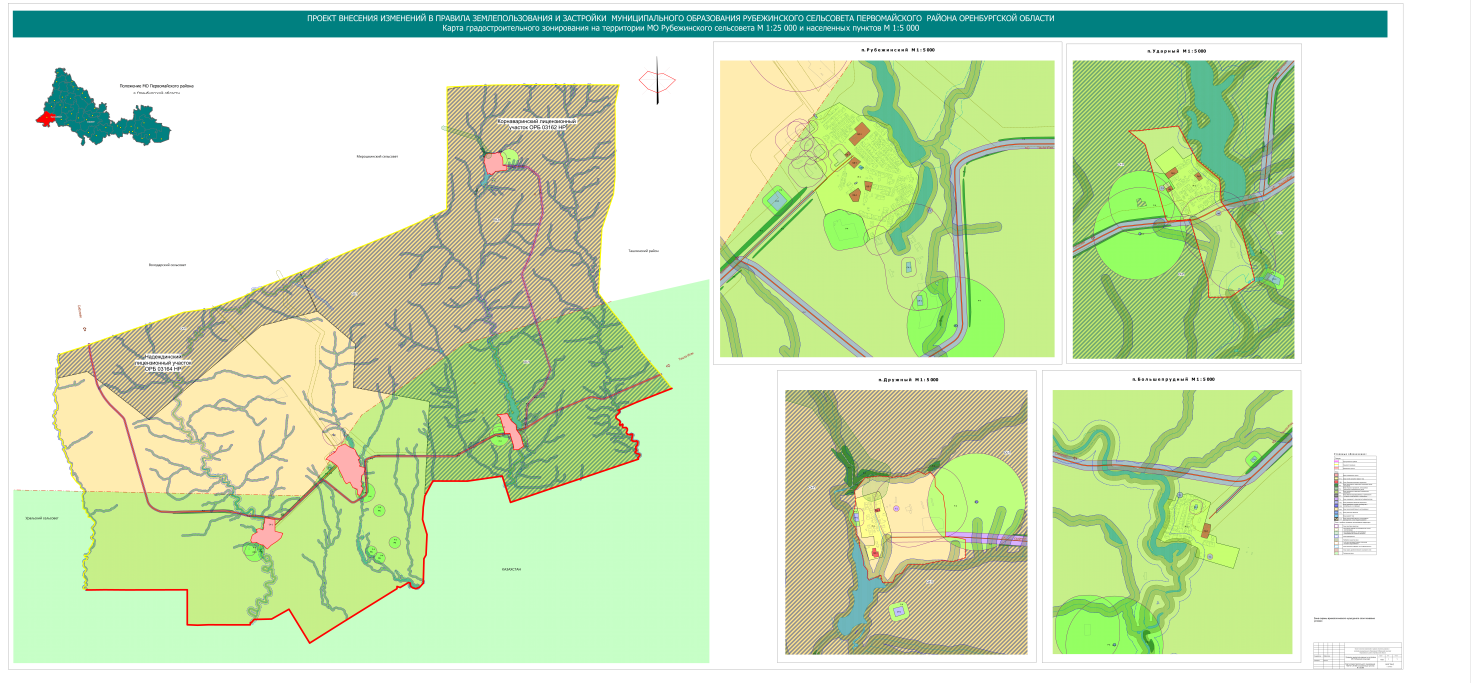 Основные виды разрешенного использования земельного участка*Описание вида разрешенного использования земельного участка**Код (числовое обозначение) вида разрешенного использования земельного участка***Значение предельных размеров земельных участков и предельных параметров разрешенного строительства, реконструкции объектов капитального строительстваЗначение предельных размеров земельных участков и предельных параметров разрешенного строительства, реконструкции объектов капитального строительстваЗначение предельных размеров земельных участков и предельных параметров разрешенного строительства, реконструкции объектов капитального строительстваЗначение предельных размеров земельных участков и предельных параметров разрешенного строительства, реконструкции объектов капитального строительстваОсновные виды разрешенного использования земельного участка*Описание вида разрешенного использования земельного участка**Код (числовое обозначение) вида разрешенного использования земельного участка***Предельные (минимальные и (или) максимальные) размеры земельных участков, кв.мПредельное количество этажей или предельная высота зданий, строений, сооруженийМинимальные отступы от границ земельных участков в целях определения мест допустимого размещения зданий, строений, сооружений, за пределами которых запрещено строительство зданий, строений, сооружений, мМаксимальный процент застройки в границах земельного участка, определяемый как отношение суммарной площади земельного участка, которая может быть застроена, ко всей площади земельного участка, %1234567Выращивание зерновых и иных сельскохозяйственных культур Осуществление хозяйственной деятельности на сельскохозяйственных угодьях, связанной с производством зерновых, бобовых, кормовых, технических, масличных, эфиромасличных, и иных сельскохозяйственных культур 1.2****************Овощеводство Осуществление хозяйственной деятельности на сельскохозяйственных угодьях, связанной с производством картофеля, листовых, плодовых, луковичных и бахчевых сельскохозяйственных культур, в том числе с использованием теплиц 1.3****************Выращивание тонизирующих, лекарственных, цветочных культур Осуществление хозяйственной деятельности, в том числе на сельскохозяйственных угодьях, связанной с производством чая, лекарственных и цветочных культур 1.4****************Садоводство Осуществление хозяйственной деятельности, в том числе на сельскохозяйственных угодьях, связанной с выращиванием многолетних плодовых и ягодных культур, винограда, и иных многолетних культур 1.5****************Выращивание льна Осуществление хозяйственной деятельности, в том числе на сельскохозяйственных угодьях, связанной с выращиванием льна 1.6****************Пчеловодство Осуществление хозяйственной деятельности, в том числе на сельскохозяйственных угодьях, по разведению, содержанию и использованию пчел и иных полезных насекомых; размещение ульев, иных объектов и оборудования, необходимого для пчеловодства и разведениях иных полезных насекомых; размещение сооружений используемых для хранения и первичной переработки продукции пчеловодства 1.12****************Рыбоводство Осуществление хозяйственной деятельности, связанной с разведением и (или) содержанием, выращиванием объектов рыбоводства (аквакультуры); размещение зданий, сооружений, оборудования, необходимых для осуществления рыбоводства (аквакультуры) 1.13****************Научное обеспечение сельского хозяйства Осуществление научной и селекционной работы, ведения сельского хозяйства для получения ценных с научной точки зрения образцов растительного и животного мира; размещение коллекций генетических ресурсов растений 1.14****************Питомники Выращивание и реализация подроста деревьев и кустарников, используемых в сельском хозяйстве, а также иных сельскохозяйственных культур для получения рассады и семян; размещение сооружений, необходимых для указанных видов сельскохозяйственного производства 1.17****************Ведение личного подсобного хозяйства на полевых участках Производство сельскохозяйственной продукции без права возведения объектов капитального строительства 1.16****************Ведение огородничества Осуществление деятельности, связанной с выращиванием ягодных, овощных, бахчевых или иных сельскохозяйственных культур и картофеля; размещение некапитального жилого строения и хозяйственных строений и сооружений, предназначенных для хранения сельскохозяйственных орудий труда и выращенной сельскохозяйственной продукции 13.1****************Ведение садоводства Осуществление деятельности, связанной с выращиванием плодовых, ягодных, овощных, бахчевых или иных сельскохозяйственных культур и картофеля; размещение садового дома, предназначенного для отдыха и не подлежащего разделу на квартиры; размещение хозяйственных строений и сооружений 13.2****************Ведение дачного хозяйства Размещение жилого дачного дома (не предназначенного для раздела на квартиры, пригодного для отдыха и проживания, высотой не выше трех надземных этажей); осуществление деятельности, связанной с выращиванием плодовых, ягодных, овощных, бахчевых или иных сельскохозяйственных культур и картофеля; размещение хозяйственных строений и сооружений 13.3Минимальная площадь – 400 Максимальная площадь – 2000 Максимальное количество этажей -3 Максимальная высота строений – 10 м. Минимальный отступ зданий, строений, сооружений от границ земельного участка - 3 м 40Недропользование Осуществление геологических изысканий; добыча недр открытым (карьеры, отвалы) и закрытым (шахты, скважины) способами; размещение объектов капитального строительства, в том числе подземных, в целях добычи недр; размещение объектов капитального строительства, необходимых для подготовки сырья к транспортировке и (или) промышленной переработке; размещение объектов капитального строительства, предназначенных для проживания в них сотрудников, осуществляющих обслуживание зданий и сооружений, необходимых для целей недропользования, если добыча недр происходит на межселенной территории 6.1Минимальная площадь – 600 Максимальная площадь – 3000000 Максимальная высота строений, количество этажей – ограничивается технологическими требованиями. Минимальный отступ зданий, строений, сооружений от границ земельного участка - 5 м 60Условно разрешенные виды использования земельного участка*Описание вида разрешенного использования земельного участка**Код (числовое обозначение) вида разрешенного использования земельного участка***Значение предельных размеров земельных участков и предельных параметров разрешенного строительства, реконструкции объектов капитального строительстваЗначение предельных размеров земельных участков и предельных параметров разрешенного строительства, реконструкции объектов капитального строительстваЗначение предельных размеров земельных участков и предельных параметров разрешенного строительства, реконструкции объектов капитального строительстваЗначение предельных размеров земельных участков и предельных параметров разрешенного строительства, реконструкции объектов капитального строительстваУсловно разрешенные виды использования земельного участка*Описание вида разрешенного использования земельного участка**Код (числовое обозначение) вида разрешенного использования земельного участка***Предельные (минимальные и (или) максимальные) размеры земельных участков, кв.мПредельное количество этажей или предельная высота зданий, строений, сооруженийМинимальные отступы от границ земельных участков в целях определения мест допустимого размещения зданий, строений, сооружений, за пределами которых запрещено строительство зданий, строений, сооружений, мМаксимальный процент застройки в границах земельного участка, определяемый как отношение суммарной площади земельного участка, которая может быть застроена, ко всей площади земельного участка, %1234567Животноводство Осуществление хозяйственной деятельности, связанной с производством продукции животноводства, в том числе сенокошение, выпас сельскохозяйственных животных, разведение племенных животных, производство и использование племенной продукции (материала), размещение зданий, сооружений, используемых для содержания и разведения сельскохозяйственных животных, производства, хранения и первичной переработки сельскохозяйственной продукции. Содержание данного вида разрешенного использования включает в себя содержание видов разрешенного использования с кодами 1.8-1.11 1.7Минимальная площадь – 600 Максимальная площадь – 50000000 Максимальное количество этажей -3 Максимальная высота строений – 15м. Минимальный отступ зданий, строений, сооружений от границ земельного участка - 5 м 40Скотоводство Осуществление хозяйственной деятельности, в том числе на сельскохозяйственных угодьях, связанной с разведением сельскохозяйственных животных (крупного рогатого скота, овец, коз, лошадей, верблюдов, оленей); сенокошение, выпас сельскохозяйственных животных, производство кормов, размещение зданий, сооружений, используемых для содержания и разведения сельскохозяйственных животных; разведение племенных животных, производство и использование племенной продукции (материала) 1.8Минимальная площадь – 600 Максимальная площадь – 50000000 Максимальное количество этажей -3 Максимальная высота строений – 15м. Минимальный отступ зданий, строений, сооружений от границ земельного участка - 5 м 40Звероводство Осуществление хозяйственной деятельности, связанной с разведением в неволе ценных пушных зверей; размещение зданий, сооружений, используемых для содержания и разведения животных, производства, хранения и первичной переработки продукции; разведение племенных животных, производство и использование племенной продукции (материала) 1.9Минимальная площадь – 600 Максимальная площадь – 50000000 Максимальное количество этажей -3 Максимальная высота строений – 15м. Минимальный отступ зданий, строений, сооружений от границ земельного участка - 5 м 40Птицеводство Осуществление хозяйственной деятельности, связанной с разведением домашних пород птиц, в том числе водоплавающих; размещение зданий, сооружений, используемых для содержания и разведения животных, производства, хранения и первичной переработки продукции птицеводства; разведение племенных животных, производство и использование племенной продукции (материала) 1.10Минимальная площадь – 600 Максимальная площадь – 500000 Максимальное количество этажей -3 Максимальная высота строений – 15м. Минимальный отступ зданий, строений, сооружений от границ земельного участка - 5 м 40Свиноводство Осуществление хозяйственной деятельности, связанной с разведением свиней; размещение зданий, сооружений, используемых для содержания и разведения животных, производства, хранения и первичной переработки продукции; разведение племенных животных, производство и использование племенной продукции (материала) 1.11Минимальная площадь – 600 Максимальная площадь – 500000 Максимальное количество этажей -3 Максимальная высота строений – 15м. Минимальный отступ зданий, строений, сооружений от границ земельного участка - 5 м 40Хранение и переработка сельскохозяйственной продукции Размещение зданий, сооружений, используемых для производства, хранения, первичной и глубокой переработки сельскохозяйственной продукции 1.15Минимальная площадь – 600 Максимальная площадь – 100000 Максимальная высота строений, количество этажей – ограничивается технологическими требованиями. Минимальный отступ зданий, строений, сооружений от границ земельного участка - 5 м 60Обеспечение сельскохозяйственного производства Размещение машинно-транспортных и ремонтных станций, ангаров и гаражей для сельскохозяйственной техники, амбаров, водонапорных башен, трансформаторных станций и иного технического оборудования, используемого для ведения сельского хозяйства 1.18Минимальная площадь – 400 Максимальная площадь – 500000 Максимальная высота строений, количество этажей – по заданию на проектирование Минимальный отступ зданий, строений, сооружений от границ земельного участка - 5 м 80Коммунальное обслуживание Размещение объектов капитального строительства в целях обеспечения физических и юридических лиц коммунальными услугами, в частности: поставки воды, тепла, электричества, газа, предоставления услуг связи, отвода канализационных стоков, очистки и уборки объектов недвижимости (котельных, водозаборов, очистных сооружений, насосных станций, водопроводов, линий электропередачи, трансформаторных подстанций, газопроводов, линий связи, телефонных станций, канализаций, стоянок, гаражей и мастерских для обслуживания уборочной и аварийной техники, а также зданий или помещений, предназначенных для приема физических и юридических лиц в связи с предоставлением им коммунальных услуг) 3.1Минимальная площадь – 600 Максимальная площадь – 50000 Максимальная высота строений, количество этажей – ограничивается технологическими требованиями. Минимальный отступ зданий, строений, сооружений от границ земельного участка - 5 м 60Ветеринарное обслуживание Размещение объектов капитального строительства, предназначенных для оказания ветеринарных услуг, содержания или разведения животных, не являющихся сельскохозяйственными, под надзором человека. Содержание данного вида разрешенного использования включает в себя содержание видов разрешенного использования с кодами 3.10.1-3.10.2 3.10Минимальная площадь – 600 Максимальная площадь – 20000 Максимальное количество этажей - 3 Минимальный отступ зданий, строений, сооружений от границ земельного участка - 5 м 80Автомобильный транспорт Размещение автомобильных дорог и технически связанных с ними сооружений; размещение зданий и сооружений, предназначенных для обслуживания пассажиров, а также обеспечивающие работу транспортных средств, размещение объектов, предназначенных для размещения постов органов внутренних дел, ответственных за безопасность дорожного движения; оборудование земельных участков для стоянок автомобильного транспорта, а также для размещения депо (устройства мест стоянок) автомобильного транспорта, осуществляющего перевозки людей по установленному маршруту 7.2Минимальная площадь – 600 Максимальная площадь – 5000000 Максимальная высота строений – ограничивается технологическими требованиями. Минимальный отступ зданий, строений, сооружений от границ земельного участка - 1 м 60Трубопроводный транспорт Размещение нефтепроводов, водопроводов, газопроводов и иных трубопроводов, а также иных зданий и сооружений, необходимых для эксплуатации названных трубопроводов 7.5Минимальная площадь – 600 Максимальная площадь – 5000000 Максимальная высота строений – ограничивается технологическими требованиями. Минимальный отступ зданий, строений, сооружений от границ земельного участка - 1 м 60Вспомогательные виды разрешенного использования земельного участка*Описание вида разрешенного использования земельного участка**Код (числовое обозначение) вида разрешенного использования земельного участка***Значение предельных размеров земельных участков и предельных параметров разрешенного строительства, реконструкции объектов капитального строительстваЗначение предельных размеров земельных участков и предельных параметров разрешенного строительства, реконструкции объектов капитального строительстваЗначение предельных размеров земельных участков и предельных параметров разрешенного строительства, реконструкции объектов капитального строительстваЗначение предельных размеров земельных участков и предельных параметров разрешенного строительства, реконструкции объектов капитального строительстваВспомогательные виды разрешенного использования земельного участка*Описание вида разрешенного использования земельного участка**Код (числовое обозначение) вида разрешенного использования земельного участка***Предельные (минимальные и (или) максимальные) размеры земельных участков, кв.мПредельное количество этажей или предельная высота зданий, строений, сооруженийМинимальные отступы от границ земельных участков в целях определения мест допустимого размещения зданий, строений, сооружений, за пределами которых запрещено строительство зданий, строений, сооружений, мМаксимальный процент застройки в границах земельного участка, определяемый как отношение суммарной площади земельного участка, которая может быть застроена, ко всей площади земельного участка, %-------